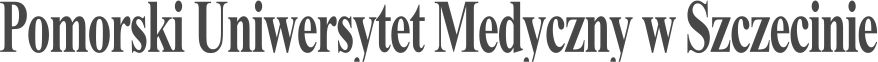 SYLABUS ZAJĘĆInformacje ogólneInformacje szczegółowe*Przykładowe sposoby weryfikacji efektów kształcenia:EP – egzamin pisemnyEU - egzamin ustnyET – egzamin testowyEPR – egzamin praktycznyK – kolokwiumR – referatS – sprawdzenie umiejętności praktycznychRZĆ – raport z ćwiczeń z dyskusją wynikówO - ocena aktywności i postawy studenta SL - sprawozdanie laboratoryjneSP – studium przypadkuPS - ocena umiejętności pracy samodzielnejW – kartkówka przed rozpoczęciem zajęćPM – prezentacja multimedialnaNazwa ZAJĘĆ: Neuroprzekaźnictwo mózgowe  Nazwa ZAJĘĆ: Neuroprzekaźnictwo mózgowe  Rodzaj ZAJĘĆPDWWydział PUM Nauk o ZdrowiuKierunek studiów PielęgniarstwoSpecjalność -Poziom studiów jednolite magisterskie □*I stopnia -II stopnia X Forma studiówniestacjonarne Rok studiów /semestr studiówI1 rok/ II semestrLiczba przypisanych punktów ECTS 2Formy prowadzenia zajęć (liczba godzin)Seminaria - 18  Sposoby weryfikacji i oceny efektów uczenia się - zaliczenie na ocenę:□	opisowe□	testoweX	praktyczne□	ustnezaliczenie bez oceny - egzamin końcowy:opisowytestowypraktycznyustnyKierownik jednostkiDr n.med. Dariusz JeżewskiAdiunkt dydaktyczny lub osoba odpowiedzialna za przedmiotDr n.med. Dariusz JeżewskiE-mail: dariusz.jezewski@pum.edu.plTel.: 91 441 47 58Nazwa i dane kontaktowe jednostkiSamodzielna Pracownia Neurokognitywistyki Stosowanej i Logopedii Klinicznejul. Gen. D. Chłapowskiego 11, 70-103 SzczecinSekretariat: 91 441 47 36Strona internetowa jednostkihttps://www.pum.edu.pl/uniwersytet/dydaktyka_i_leczenie/kliniki_katedry_zaklady_i_pracownie/wnoz/zakad_neurokognitywistyki_stosowanej/Język prowadzenia zajęćpolskiCele zajęćCele zajęćZapoznanie studentów z podstawową wiedzą z zakresu anatomii i fizjologii układu nerwowego z uwzględnieniem roli neurotransmiterów dla prawidłowego funkcjonowania mózgu.Wymagania wstępne w zakresie WiedzyFormułowanie oceny stanu zdrowia pacjenta w oparciu o znajomość oddziaływania neurotransmiterów na stan zdrowia i zachowanie pacjentówWymagania wstępne w zakresie UmiejętnościUmiejętność rozpoznawania uwarunkowań zachowań zdrowotnych pacjenta w oparciu o wiedzę z zakresu neurologii.Wymagania wstępne w zakresie Kompetencji społecznychZdolność przewidywania i uwzględniania czynników wpływających na reakcje i zachowanie własne i pacjentaEFEKTY UCZENIA SIĘEFEKTY UCZENIA SIĘEFEKTY UCZENIA SIĘEFEKTY UCZENIA SIĘEFEKTY UCZENIA SIĘEFEKTY UCZENIA SIĘEFEKTY UCZENIA SIĘEFEKTY UCZENIA SIĘEFEKTY UCZENIA SIĘEFEKTY UCZENIA SIĘEFEKTY UCZENIA SIĘEFEKTY UCZENIA SIĘEFEKTY UCZENIA SIĘlp. efektu uczenia się Student, który zaliczył ZAJĘCIAwie/umie/potrafi:Student, który zaliczył ZAJĘCIAwie/umie/potrafi:SYMBOL (odniesienie do) efektów uczenia się dla kierunkuSYMBOL (odniesienie do) efektów uczenia się dla kierunkuSYMBOL (odniesienie do) efektów uczenia się dla kierunkuSYMBOL (odniesienie do) efektów uczenia się dla kierunkuSYMBOL (odniesienie do) efektów uczenia się dla kierunkuSposób weryfikacji efektów UCZENIA SIĘ*Sposób weryfikacji efektów UCZENIA SIĘ*Sposób weryfikacji efektów UCZENIA SIĘ*Sposób weryfikacji efektów UCZENIA SIĘ*Sposób weryfikacji efektów UCZENIA SIĘ*U01Dobierać i stosować metody leczenia farmakologicznego bólu oraz stosować metody niefarmakologicznego leczenia bólu w zależności od stanu klinicznego pacjenta;Dobierać i stosować metody leczenia farmakologicznego bólu oraz stosować metody niefarmakologicznego leczenia bólu w zależności od stanu klinicznego pacjenta;BU46BU46BU46BU46BU46SSSSSU02Sprawować zaawansowaną opiekę pielęgniarską nad pacjentem z zaburzeniami układu nerwowego, w tym z chorobami degeneracyjnymi.Sprawować zaawansowaną opiekę pielęgniarską nad pacjentem z zaburzeniami układu nerwowego, w tym z chorobami degeneracyjnymi.BU61BU61BU61BU61BU61SSSSSK01Zasięgać opinii ekspertów w przypadku trudności z samodzielnym rozwiązaniem problemu;Zasięgać opinii ekspertów w przypadku trudności z samodzielnym rozwiązaniem problemu;K05K05K05K05K05OOOOOTabela efektów UCZENIA SIĘ w odniesieniu do formy zajęćTabela efektów UCZENIA SIĘ w odniesieniu do formy zajęćTabela efektów UCZENIA SIĘ w odniesieniu do formy zajęćTabela efektów UCZENIA SIĘ w odniesieniu do formy zajęćTabela efektów UCZENIA SIĘ w odniesieniu do formy zajęćTabela efektów UCZENIA SIĘ w odniesieniu do formy zajęćTabela efektów UCZENIA SIĘ w odniesieniu do formy zajęćTabela efektów UCZENIA SIĘ w odniesieniu do formy zajęćTabela efektów UCZENIA SIĘ w odniesieniu do formy zajęćTabela efektów UCZENIA SIĘ w odniesieniu do formy zajęćTabela efektów UCZENIA SIĘ w odniesieniu do formy zajęćTabela efektów UCZENIA SIĘ w odniesieniu do formy zajęćTabela efektów UCZENIA SIĘ w odniesieniu do formy zajęćlp. efektu uczenia sięEfekty uczenia sięEfekty uczenia sięForma zajęćForma zajęćForma zajęćForma zajęćForma zajęćForma zajęćForma zajęćForma zajęćForma zajęćForma zajęćForma zajęćlp. efektu uczenia sięEfekty uczenia sięEfekty uczenia sięWykładSeminariumĆwiczenia warsztatowe Ćwiczenia warsztatowe Ćwiczenia kliniczneSymulacjeE-learning Inne formyU01BU46BU46XU02BU61BU61XK01K05K05XTABELA TREŚCI PROGRAMOWYCHTABELA TREŚCI PROGRAMOWYCHTABELA TREŚCI PROGRAMOWYCHTABELA TREŚCI PROGRAMOWYCHTABELA TREŚCI PROGRAMOWYCHTABELA TREŚCI PROGRAMOWYCHTABELA TREŚCI PROGRAMOWYCHTABELA TREŚCI PROGRAMOWYCHTABELA TREŚCI PROGRAMOWYCHTABELA TREŚCI PROGRAMOWYCHTABELA TREŚCI PROGRAMOWYCHTABELA TREŚCI PROGRAMOWYCHTABELA TREŚCI PROGRAMOWYCHLp. treści programowejTreści programoweTreści programoweTreści programoweIlość godzinIlość godzinOdniesienie do efektów uczenia się dla ZAJĘĆOdniesienie do efektów uczenia się dla ZAJĘĆOdniesienie do efektów uczenia się dla ZAJĘĆOdniesienie do efektów uczenia się dla ZAJĘĆOdniesienie do efektów uczenia się dla ZAJĘĆOdniesienie do efektów uczenia się dla ZAJĘĆOdniesienie do efektów uczenia się dla ZAJĘĆWykłady:Wykłady:Wykłady:Wykłady:Wykłady:Wykłady:Wykłady:Wykłady:Wykłady:Wykłady:Wykłady:Wykłady:Wykłady:TK.01Rozwój ontogenetyczny układu nerwowegoRozwój ontogenetyczny układu nerwowegoRozwój ontogenetyczny układu nerwowego2U01, U02, K01U01, U02, K01U01, U02, K01U01, U02, K01U01, U02, K01U01, U02, K01U01, U02, K01U01, U02, K01TK.02Budowa i funkcje komórki nerwowej i glejowejBudowa i funkcje komórki nerwowej i glejowejBudowa i funkcje komórki nerwowej i glejowej2U01, U02, K01U01, U02, K01U01, U02, K01U01, U02, K01U01, U02, K01U01, U02, K01U01, U02, K01U01, U02, K01TK.03Neuroprzekaźnictwo – rodzaje i funkcje neurotransmiterówNeuroprzekaźnictwo – rodzaje i funkcje neurotransmiterówNeuroprzekaźnictwo – rodzaje i funkcje neurotransmiterów2U01, U02, K01U01, U02, K01U01, U02, K01U01, U02, K01U01, U02, K01U01, U02, K01U01, U02, K01U01, U02, K01TK.04Szkodliwość działania środków psychoaktywnych na mózgSzkodliwość działania środków psychoaktywnych na mózgSzkodliwość działania środków psychoaktywnych na mózg2U01, U02, K01U01, U02, K01U01, U02, K01U01, U02, K01U01, U02, K01U01, U02, K01U01, U02, K01U01, U02, K01TK.05Neuroprzekaźnictwo emocjiNeuroprzekaźnictwo emocjiNeuroprzekaźnictwo emocji2U01, U02, K01U01, U02, K01U01, U02, K01U01, U02, K01U01, U02, K01U01, U02, K01U01, U02, K01U01, U02, K01TK.06Neurobiologiczne podstawy doznań bólowychNeurobiologiczne podstawy doznań bólowychNeurobiologiczne podstawy doznań bólowych2U01, U02, K01U01, U02, K01U01, U02, K01U01, U02, K01U01, U02, K01U01, U02, K01U01, U02, K01U01, U02, K01TK.07Molekularne podstawy chorób neurodegeneracyjnychMolekularne podstawy chorób neurodegeneracyjnychMolekularne podstawy chorób neurodegeneracyjnych2U01, U02, K01U01, U02, K01U01, U02, K01U01, U02, K01U01, U02, K01U01, U02, K01U01, U02, K01U01, U02, K01TK.08NeurofeedbackNeurofeedbackNeurofeedback2U01, U02, K01U01, U02, K01U01, U02, K01U01, U02, K01U01, U02, K01U01, U02, K01U01, U02, K01U01, U02, K01Zalecana literatura:Zalecana literatura:Zalecana literatura:Zalecana literatura:Zalecana literatura:Zalecana literatura:Zalecana literatura:Zalecana literatura:Zalecana literatura:Zalecana literatura:Zalecana literatura:Zalecana literatura:Zalecana literatura:Literatura podstawowaLiteratura podstawowaLiteratura podstawowaLiteratura podstawowaLiteratura podstawowaLiteratura podstawowaLiteratura podstawowaLiteratura podstawowaLiteratura podstawowaLiteratura podstawowaLiteratura podstawowaLiteratura podstawowaLiteratura podstawowa1. Longstaff A. ( 2021 ) Neurobiologia Krótkie wykłady PWN Warszawa 1. Longstaff A. ( 2021 ) Neurobiologia Krótkie wykłady PWN Warszawa 1. Longstaff A. ( 2021 ) Neurobiologia Krótkie wykłady PWN Warszawa 1. Longstaff A. ( 2021 ) Neurobiologia Krótkie wykłady PWN Warszawa 1. Longstaff A. ( 2021 ) Neurobiologia Krótkie wykłady PWN Warszawa 1. Longstaff A. ( 2021 ) Neurobiologia Krótkie wykłady PWN Warszawa 1. Longstaff A. ( 2021 ) Neurobiologia Krótkie wykłady PWN Warszawa 1. Longstaff A. ( 2021 ) Neurobiologia Krótkie wykłady PWN Warszawa 1. Longstaff A. ( 2021 ) Neurobiologia Krótkie wykłady PWN Warszawa 1. Longstaff A. ( 2021 ) Neurobiologia Krótkie wykłady PWN Warszawa 1. Longstaff A. ( 2021 ) Neurobiologia Krótkie wykłady PWN Warszawa 1. Longstaff A. ( 2021 ) Neurobiologia Krótkie wykłady PWN Warszawa 1. Longstaff A. ( 2021 ) Neurobiologia Krótkie wykłady PWN Warszawa 2. Felten D. (2007): Atlas neuroanatomii i neurofizjologii Nettera. Elservier.2. Felten D. (2007): Atlas neuroanatomii i neurofizjologii Nettera. Elservier.2. Felten D. (2007): Atlas neuroanatomii i neurofizjologii Nettera. Elservier.2. Felten D. (2007): Atlas neuroanatomii i neurofizjologii Nettera. Elservier.2. Felten D. (2007): Atlas neuroanatomii i neurofizjologii Nettera. Elservier.2. Felten D. (2007): Atlas neuroanatomii i neurofizjologii Nettera. Elservier.2. Felten D. (2007): Atlas neuroanatomii i neurofizjologii Nettera. Elservier.2. Felten D. (2007): Atlas neuroanatomii i neurofizjologii Nettera. Elservier.2. Felten D. (2007): Atlas neuroanatomii i neurofizjologii Nettera. Elservier.2. Felten D. (2007): Atlas neuroanatomii i neurofizjologii Nettera. Elservier.2. Felten D. (2007): Atlas neuroanatomii i neurofizjologii Nettera. Elservier.2. Felten D. (2007): Atlas neuroanatomii i neurofizjologii Nettera. Elservier.2. Felten D. (2007): Atlas neuroanatomii i neurofizjologii Nettera. Elservier.2. Górska T., Grabowska A., Zagrodzka J. (2006): Mózg a zachowanie. Wydawnictwo NaukowePWN.2. Górska T., Grabowska A., Zagrodzka J. (2006): Mózg a zachowanie. Wydawnictwo NaukowePWN.2. Górska T., Grabowska A., Zagrodzka J. (2006): Mózg a zachowanie. Wydawnictwo NaukowePWN.2. Górska T., Grabowska A., Zagrodzka J. (2006): Mózg a zachowanie. Wydawnictwo NaukowePWN.2. Górska T., Grabowska A., Zagrodzka J. (2006): Mózg a zachowanie. Wydawnictwo NaukowePWN.2. Górska T., Grabowska A., Zagrodzka J. (2006): Mózg a zachowanie. Wydawnictwo NaukowePWN.2. Górska T., Grabowska A., Zagrodzka J. (2006): Mózg a zachowanie. Wydawnictwo NaukowePWN.2. Górska T., Grabowska A., Zagrodzka J. (2006): Mózg a zachowanie. Wydawnictwo NaukowePWN.2. Górska T., Grabowska A., Zagrodzka J. (2006): Mózg a zachowanie. Wydawnictwo NaukowePWN.2. Górska T., Grabowska A., Zagrodzka J. (2006): Mózg a zachowanie. Wydawnictwo NaukowePWN.2. Górska T., Grabowska A., Zagrodzka J. (2006): Mózg a zachowanie. Wydawnictwo NaukowePWN.2. Górska T., Grabowska A., Zagrodzka J. (2006): Mózg a zachowanie. Wydawnictwo NaukowePWN.2. Górska T., Grabowska A., Zagrodzka J. (2006): Mózg a zachowanie. Wydawnictwo NaukowePWN.Literatura uzupełniającaLiteratura uzupełniającaLiteratura uzupełniającaLiteratura uzupełniającaLiteratura uzupełniającaLiteratura uzupełniającaLiteratura uzupełniającaLiteratura uzupełniającaLiteratura uzupełniającaLiteratura uzupełniającaLiteratura uzupełniającaLiteratura uzupełniającaLiteratura uzupełniająca1. Bullock J., Boyle J., Wang M. (2004): Fizjologia, Urban&Partner Wrocław.1. Bullock J., Boyle J., Wang M. (2004): Fizjologia, Urban&Partner Wrocław.1. Bullock J., Boyle J., Wang M. (2004): Fizjologia, Urban&Partner Wrocław.1. Bullock J., Boyle J., Wang M. (2004): Fizjologia, Urban&Partner Wrocław.1. Bullock J., Boyle J., Wang M. (2004): Fizjologia, Urban&Partner Wrocław.1. Bullock J., Boyle J., Wang M. (2004): Fizjologia, Urban&Partner Wrocław.1. Bullock J., Boyle J., Wang M. (2004): Fizjologia, Urban&Partner Wrocław.1. Bullock J., Boyle J., Wang M. (2004): Fizjologia, Urban&Partner Wrocław.1. Bullock J., Boyle J., Wang M. (2004): Fizjologia, Urban&Partner Wrocław.1. Bullock J., Boyle J., Wang M. (2004): Fizjologia, Urban&Partner Wrocław.1. Bullock J., Boyle J., Wang M. (2004): Fizjologia, Urban&Partner Wrocław.1. Bullock J., Boyle J., Wang M. (2004): Fizjologia, Urban&Partner Wrocław.1. Bullock J., Boyle J., Wang M. (2004): Fizjologia, Urban&Partner Wrocław.2. Sadowski B. (2005): Biologiczne mechanizmy zachowania się ludzi i zwierząt, PWN,Warszawa.2. Sadowski B. (2005): Biologiczne mechanizmy zachowania się ludzi i zwierząt, PWN,Warszawa.2. Sadowski B. (2005): Biologiczne mechanizmy zachowania się ludzi i zwierząt, PWN,Warszawa.2. Sadowski B. (2005): Biologiczne mechanizmy zachowania się ludzi i zwierząt, PWN,Warszawa.2. Sadowski B. (2005): Biologiczne mechanizmy zachowania się ludzi i zwierząt, PWN,Warszawa.2. Sadowski B. (2005): Biologiczne mechanizmy zachowania się ludzi i zwierząt, PWN,Warszawa.2. Sadowski B. (2005): Biologiczne mechanizmy zachowania się ludzi i zwierząt, PWN,Warszawa.2. Sadowski B. (2005): Biologiczne mechanizmy zachowania się ludzi i zwierząt, PWN,Warszawa.2. Sadowski B. (2005): Biologiczne mechanizmy zachowania się ludzi i zwierząt, PWN,Warszawa.2. Sadowski B. (2005): Biologiczne mechanizmy zachowania się ludzi i zwierząt, PWN,Warszawa.2. Sadowski B. (2005): Biologiczne mechanizmy zachowania się ludzi i zwierząt, PWN,Warszawa.2. Sadowski B. (2005): Biologiczne mechanizmy zachowania się ludzi i zwierząt, PWN,Warszawa.2. Sadowski B. (2005): Biologiczne mechanizmy zachowania się ludzi i zwierząt, PWN,Warszawa.Nakład pracy studenta  Nakład pracy studenta  Nakład pracy studenta  Nakład pracy studenta  Nakład pracy studenta  Nakład pracy studenta  Nakład pracy studenta  Nakład pracy studenta  Nakład pracy studenta  Nakład pracy studenta  Nakład pracy studenta  Nakład pracy studenta  Nakład pracy studenta  Forma nakładu pracy studenta (udział w zajęciach, aktywność, przygotowanie sprawozdania, itp.)Forma nakładu pracy studenta (udział w zajęciach, aktywność, przygotowanie sprawozdania, itp.)Obciążenie studenta [h]Obciążenie studenta [h]Obciążenie studenta [h]Obciążenie studenta [h]Obciążenie studenta [h]Obciążenie studenta [h]Obciążenie studenta [h]Obciążenie studenta [h]Obciążenie studenta [h]Obciążenie studenta [h]Obciążenie studenta [h]Obciążenie studenta [h]Forma nakładu pracy studenta (udział w zajęciach, aktywność, przygotowanie sprawozdania, itp.)Forma nakładu pracy studenta (udział w zajęciach, aktywność, przygotowanie sprawozdania, itp.)W ocenie (opinii) nauczycielaW ocenie (opinii) nauczycielaW ocenie (opinii) nauczycielaW ocenie (opinii) nauczycielaW ocenie (opinii) nauczycielaW ocenie (opinii) nauczycielaW ocenie (opinii) nauczycielaW ocenie (opinii) nauczycielaW ocenie (opinii) nauczycielaW ocenie (opinii) nauczycielaW ocenie (opinii) nauczycielaW ocenie (opinii) nauczycielaGodziny kontaktowe z nauczycielemGodziny kontaktowe z nauczycielem181818181818181818181818Przygotowanie do ćwiczeń/seminariumPrzygotowanie do ćwiczeń/seminarium101010101010101010101010Czytanie wskazanej literaturyCzytanie wskazanej literatury101010101010101010101010Przygotowanie do zaliczeniaPrzygotowanie do zaliczenia121212121212121212121212Sumaryczne obciążenie pracy studentaSumaryczne obciążenie pracy studenta505050505050505050505050Punkty ECTS za moduł/przedmiotPunkty ECTS za moduł/przedmiot22222222222UwagiUwagiUwagiUwagiUwagiUwagiUwagiUwagiUwagiUwagiUwagiUwagiUwagi